ПОЛОЖЕНИЕ о X Всероссийском фестивале новогодних спектаклей и представлений «ЗИМНЯЯ СКАЗКА- 2023» с 05 по 08 января 2023 годагород АстраханьТеатральный фестиваль «Зимняя сказка» впервые был проведен в 2003 г. в городе Вологда, с 2018 года театральною эстафету приняла АстраханьСроки проведения фестиваля: с 05 по 08  января 2023 года Место проведения: Муниципальное бюджетное учреждение дополнительного образования г. Астрахани  «Дом творчества «Успех».ЦЕЛИ И ЗАДАЧИ КОНКУРСААктивизировать деятельность театральных коллективов, способствовать созданию новых и укреплению существующих детских любительских театров. Выявить  интересные театральные коллективы, обладающие значительным творческим потенциалом и ценным педагогическим опытом. Способствовать экологическому и эстетическому воспитанию подрастающего поколения. Обогатить репертуар детских и молодежных театров сказочной  и  новогодней тематикой. Способствовать  организации обмена опыта  детского и молодежного досуга и творчества. УЧРЕДИТЕЛИ И ОРГАНИЗАТОРЫ ФЕСТИВАЛЯ:Управление  образования  администрации МО «Город Астрахань»Муниципальное бюджетное  учреждение дополнительного образования г. Астрахани «Дом творчества «Успех», Образцовый коллектив театр-студия «7-й урок» ГБУК АО «Астраханский областной  научно-методический центр народной культуры» УЧАСТНИКИ ФЕСТИВАЛЯ, НОМИНАЦИИ, ВОЗРАСТНАЯ КАТЕГОРИЯУЧАСТНИКИ:- любительские коллективы и студии независимо от ведомственной принадлежности (детские сады, школы, учреждения дополнительного образования и др.), из различных регионов России и ближнего зарубежья. В спектаклях и  сценических   представлениях должна звучать тема Нового года, праздника Рождества и другой сказочной тематики. НОМИНАЦИИ:Номинация: «Спектакль-сказка» представляется  коллективами в драматическом, музыкальном, кукольном,  фольклорном, хореографическом  жанрах. Продолжительность от 15 до 90 мин.Номинация:  Игровые программы и театрализованные представления «Новогодняя потеха» - музыкально-игровые программы, представления для детской или молодёжной аудитории в зале «У Елочки» или на сценической площадке. Продолжительность 15 - 60 минут. Номинация: «Эстрадная миниатюра» может быть представлена интермедией, концертными номерами, композицией  – продолжительностью  от  5 до 20 минут;  ВОЗРАСТНАЯ КАТЕГОРИЯ:от 4 до 7 лет (дошкольники);7-10 лет;11-14 лет;15- 18 лет;19 и старше;Смешанная. ОСНОВНЫЕ КРИТЕРИИ ОЦЕНКИ КОНКУРСНЫХ РАБОТ:Исполнительский уровень спектаклей и программ, миниатюр, актёрских и сценических работ.Оригинальность и режиссура постановки и программ. Активизация зала, общение с аудиторией, общая культура и хорошая речь. Художественное и музыкальное решение и оформление, реквизит и костюмы. Качество музыкального оформления, фонограмм. ПОДВЕДЕНИЕ ИТОГОВ ФЕСТИВАЛЯ:Все коллективы – участники фестиваля награждаются дипломами Оргкомитета. Победители и призеры конкурса определяются по всем номинациям.Обладатели «Гран-при» (на усмотрение жюри во всех номинациях).Звание «Лауреат - I, II, III степеней» (во всех номинациях). Дипломанты – I, II, III степеней.Специальные дипломы   - «За актёрскую  и  режиссёрскую работу»Специальные призы жюри от учредителей и спонсоров: за артистизм, художественный вкус, музыкальное и художественное оформление и др.Специальные дипломы детского жюри.Результаты фестиваля и обзорные материалы будут опубликованы в СМИ и интернете.Показы конкурсных работ будут проходить на трех сценических площадках:Большая сцена- зрительный зал на 520 мест; пл. Заводская, 12А - (8512) 56-51-31Малая сцена- зрительный зал на 50 мест; пл. Заводская, 90 - (8512) 56-08-74Новогоднее фойе - представления возле новогодней елки пл. Заводская, 12А - (8512) 56-51-31Коллективу участнику предоставляется:     - не более 30 минут  для монтажа и демонтажа декорационного оформления;- 30 минут для репетиции на сцене.Для руководителей коллективов:По прибытии коллективу желательно иметь афишу и минимум 10 программок к предложенному спектаклю;Помимо спектакля желательно представить творческую визитку коллектива на открытие фестиваля продолжительностью 3 -5 минут и 2-3 номера для театрального капустника.Информационно – методическая программа для участников и для руководителей коллективов:Мастер – классы и тренинги: По мастерству актёра; По театральной хореографии; По сценическому движению и пластике;По сценической речи.Особые условия Организаторы не обеспечивают участников мероприятия и сопровождающих их лиц какими-либо видами страхования.Участники мероприятия своим участием подтверждают, что не имеют медицинских противопоказаний для участия в данном фестивале.Все взаимоотношения по авторским и смежным правам с авторскими обществами, прочими организациями и лицами участники мероприятия регулирует самостоятельно. Своим участием участники мероприятия дают разрешение на проведение фото-и видеосъемки своих произведений (работ и др.) для отчетов в СМИ.Финансовые условия:Предусмотрены Организационный взнос с коллектива за  номинацию в размере: СПЕКТАКЛЬ - СКАЗКА - 5.000 ( пять тысяч) рублей."НОВОГОДНЯЯ ПОТЕХА" - 3.000 (три тысячи рублей)"ЭСТРАДНАЯ МИНИАТЮРА" -1.000 (одна тысяча рублей)Оплата  за наличный  расчет  в день прибытия на фестиваль.ОПЛАТА КОМАНДИРОВОЧНЫХ  РАСХОДОВ  ПРОИЗВОДИТСЯ  НАПРАВЛЯЮЩЕЙ  СТОРОНОЙ.ВНИМАНИЕ УЧАСТНИКОВ!Проезд до города Астрахань - места проведения фестиваля производится за счет участников. Билеты приобретаются в оба конца. Место, дату и время прибытия необходимо заблаговременно сообщить в оргкомитет.РУКОВОДСТВО И ОРГАНИЗАЦИЯ ФЕСТИВАЛЯРуководство и подготовку фестиваля, формирование жюри, афиши фестиваля и его участников, а также график конкурса осуществляет оргкомитет. Подготовка базы, размещение, питание и другие административно-хозяйственные вопросы, связанные с проведением фестиваля решает администрация МБУДО г. Астрахани «Дом творчества «Успех» и оргкомитет.Для участия в конкурсе необходимо заполнить анкету-заявку (приложение) и представить в оргкомитет не позднее 15 декабря 2022 г. на электронный адрес zimskazka@inbox.ruАдрес оргкомитета и контактные  телефоны:414015, г. Астрахань, пл. Заводская, 90, Муниципальное бюджетное  учреждение дополнительного образования   г. Астрахани «Дом творчества «Успех» тел./факс: (8512) 56-08-74/56-06-58  e - mail: ddt-uspeh@mail.ru  Дубченков Анатолий Алексеевич сот. 8-906-457-12-52 e-mail: 7urok@mail.ruШишлянникова Ангелина Сергеевна сот. 8-962-751-35-40 e-mail:  gelio-ys@mail.ruПо вопросам размещения иногородних коллективов  и организации питания участников фестиваля обращаться  - Костылева Татьяна Викторовна - сот. 8-905-362-80-82 e-mail:  uspeh-orim@mail.ruПредседатель оргкомитета: Каблукова Людмила Николаевна - директор МБУДО г. Астрахани «Дом творчества «Успех» ПриложениеАНКЕТА-ЗАЯВКАна участие в фестивале «Зимняя сказка-2023»1. Название и время создания театра (Ведомственная принадлежность) _______________________________________________________________________________________2. Адрес театра (индекс, телефон, e-mail): _______________________________________________________________________________________ 3. Ф.И.О. руководителя – режиссёра, педагога  (адрес,  телефон, e-mail)  _______________________________________________________________________________________4. Автор и название спектакля. Номинация и жанр. Продолжительность выступления _______________________________________________________________________________________5. Количество участников (мальчиков и девочек, указать возраст)________________________________________________________________________________6. Необходимая техническая информация _______________________________________________________________________________________Общий список участников (по разным номинациям)Подпись руководителя учреждения (Ф.И.О.)  ________/_______________ /   Дата  __________________М.П.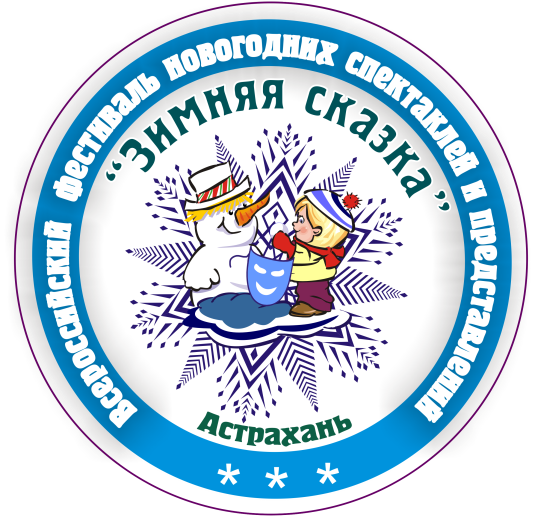 «УТВЕРЖДАЮ»Директор МБУДО г. Астрахани «Дом творчества «Успех»__________________ Каблукова Л.Н.«____» ___________________ 2022 г.№Фамилия, имя, отчествоГородШкола, класс.Дата рожденияИсполняемая роль